Уважаемые родители!Администрация школы и педагогический коллектив приветствует Вас и поздравляет с началом нового учебного года2020 - 2021 учебный год потребует много усилий как со стороны администрации школы и учителей, так и самих школьников и их родителей. Нам важно понимать, что соблюдение правил в условиях распространения новой коронавирусной инфекции (COVID-19) в 2020-2021 учебном году (до 1 января 2021 года) — не локальная норма, а общепринятая непрерывная практика. Администрация ГБОУ СОШ «ОЦ» п.г.т. Рощинский будет осуществлять организацию учебного процесса  в 2020-2021 учебном году по специально разработанному расписанию (графику) уроков ступенчатого режима, перемен, составленному с целью минимизации контактов обучающихся в условиях распространения новой коронавирусной инфекции (COVID-19). Основание: Постановления Главного государственного санитарного врача РФ «Об утверждении санитарно-эпидемиологических правил СП 3.1/2.4 35-98-20»  №16 от 30.06.2020 г.).«Организация  образовательного процесса»Расписание звонков при ступенчатом режиме обученияВход в здание школы при ступенчатом режиме обучения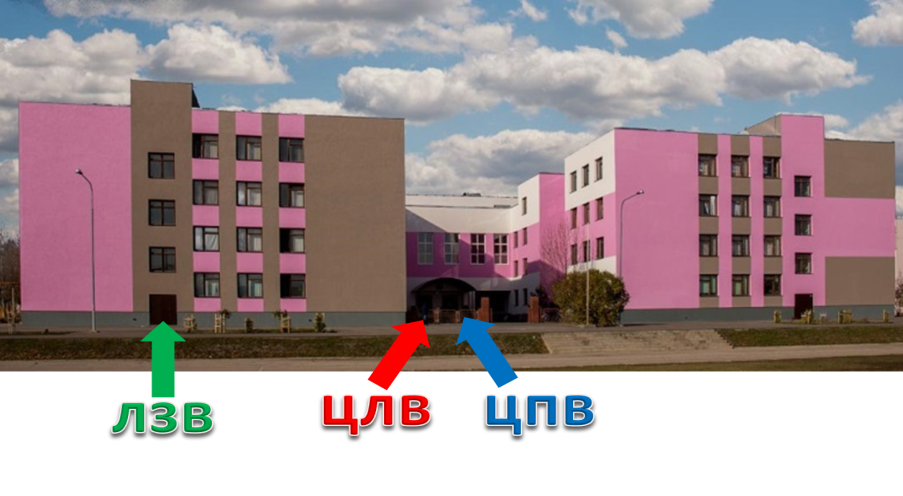 Режим функционирования гардероба (раздевалок)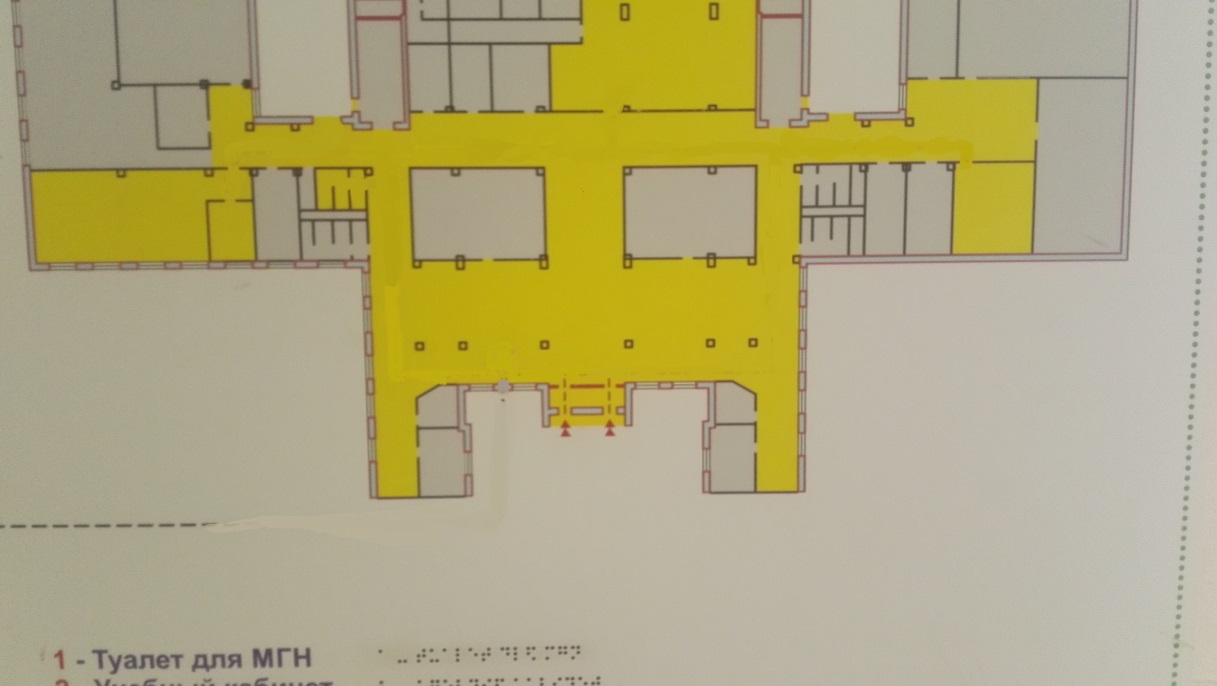 Организация питания при ступенчатом режиме обученияОрганизация уроков и мероприятийС целью минимизации контактов обучающихся за каждым классом  закреплен отдельный учебный кабинет, в котором дети будут обучаться по всем предметам, за исключением занятий, требующих специального оборудования (физическая культура, ИЗО, технология, физика и химия, а также  иностранный язык и ИКТ (деление на группы). С целью предотвращения скопления обучающихся будут использованы для входа и выхода из здания школы центральный, левый запасный и правый запасный вход/выход.  Наш классный кабинет_________ находится на _____ этаже, вход ___________  .Обучающиеся 1- 4 классов раздеваются в своих классных кабинетах. Обучающимся  старших классов будет предложен гардероб.Наличие сменной обуви  обязательно!Общение между учениками разных классов во время перемен и прогулок будет ограничено. Организация  и проведение массовых мероприятий до 31.12.2020г. в школе приостановлено. Для обучающихся 1 – 4 классов организовано бесплатное питание. 1 смена – завтрак.2 смена – обед.Как родителям подготовить себя и ребенка к новым реалиям учебы?Уважаемые родители, пожалуйста, напоминайте детям  о правилах гигиены. Прежде всего, объясните наглядно, для чего нужно мыть руки и соблюдать социальную дистанцию. Если ребенок не понимает смысла правил, он не будет их соблюдать. Лучше ежедневно подтверждать важность гигиены на собственном примере. Обеспечьте ребенка необходимыми средствами безопасности. В школе будут  дозаторы с дезинфицирующим гелем, но лучше снабдить школьника персональным антисептиком (при необходимости). Каждый день кладите в рюкзак новую маску (при необходимости). Избегайте очереди на входе. Старайтесь приходить в школу заранее — так можно избежать очередей при измерении температуры. По возможности не заходите в школу, чтобы не затруднять пропускной поток (для родителей первоклассников).Если у вас, вашей семьи или ребенка замечены признаки респираторных заболеваний, оставайтесь дома и обращайтесь к специалисту. Успех школьной системы будет зависеть и от гибкости всех заинтересованных сторон. Берегите себя и своих близких!Администрация школы Классный руководитель: ____________  /  ________________№урокаВремяначала – окончания урокаДлительность перемены18:00 — 8:4015 минут28:55 — 9:3515 минут39:50 — 10:3015 минут410:45 — 11:2515 минут511:40 — 12:2015 минут612:35 — 13:1520 минут713:35 — 14:1520 минут814:35 – 15:1515 минут915:30 – 16:1015 минут1016:25 – 17:0515 минут1117:20 – 18:00---Центральный левый входЦентральный правый входЛевый запасной вход Левая  раздевалкаПравая раздевалкаУченики начальной школы раздеваются в классных кабинетахУченики начальной школы раздеваются в классных кабинетах№ урокаВремя переменДлительность перемен Питание После 1  урока 08:40 – 08:5515 мин.Завтрак    4  классыПосле 2  урока 09:35 - 09:5015 мин.Завтрак    1  классыПосле 3  урока10:30 – 10:4515 мин.Завтрак    5  классыПосле 4  урока11:25 – 11:4015 мин.Обед          9, 10   классыПосле 5  урока12:20 – 12:3515 мин.Обед          8, 11  классыПосле 6  урока13:00 – 13:1515 мин.Обед          2  классыПосле 6  урока13:15 – 13:3015 мин.Обед          7  классыПосле 7  урока13:55 – 14:1015 минОбед          3  классыПосле 7  урока14:10 – 14:2515 мин.Обед          6  классы